Goals:  Math Kindergarten- 75% of students in kindergarten will show mastery of identifying 2-D shapes regardless of the orientation or size (square, circle, triangle, rectangle, and hexagon) as measured by the quarterly district assessment. Result- 56 out of 62 students mastered the skill.  90%First Grade- 65% of students in first grade will show mastery solving, modeling, and representing addition word problems with unknown change (within 20) as measured by the quarterly district assessment.Result: 43 out of 82 students mastered the skill.  52%Second Grade- 70% of students in second grade will show mastery adding and subtracting word problems within 100 as measured by the quarterly district assessment.Result:    Addition: 51 out of 75 mastered the sill. 76%                 Subtraction: 28 out of 75 mastered the skill. 37%Third Grade- 70% of students in third grade will show mastery representing multiplication and division word problems using models and equations with unknown in all positions (all facts) as measured by the quarterly district assessment.Result: 56 out of 68 mastered the skill.  82%Fourth- 60% of students in fourth grade will show mastery choosing the correct operations to solve multi-step word problems (involving any operation) as measured by the quarterly district assessment.Result: 23 out of 83 mastered the skill.  28%Fifth- 60% of students in fifth grade will show mastery on second quarter math essential skills as measured by the quarterly district assessment.Result: Model decimal Multiplication- 57 out of 96 mastered the skill. 59%Multiply Decimals- 65 out of 96 mastered the skill. 68%Model Decimal Division- 71 out of 96 mastered the skill.  74%Divide Decimals- 61 out of 96 mastered the skill. 65%Sixth- 65% of students in sixth grade will show mastery on second quarter math essential skills as measured by the quarterly district assessment.Results-Make, use, and complete ratio tables to solve problems. 49 out of 71 mastered the skill. 69%Model and solve unit rate problems.  40 out of 70 mastered the skill. 56%Model and solve unit rate problems involving unit pricing. 59 out of 71 mastered the skill. 83%Model and solve rate problems involving constant speed. 54 out of 71 mastered the skill. 76%Find a percent of a quantity as a rate per 100. 48 out of 71 mastered the skill. 68%Model and solve real-world problems involving finding a percent of a quantity. 29 out of 71 mastered the skill. 41%Model and solve problems involving finding the whole, given a part, and the percent. 38 out of 71 mastered the skill. 54%Literacy Kindergarten- 75% of students will show mastery of all 26 letters (including lowercase, capital, and sound) by the end of the 2nd 9 weeks as measured by a letter recognition assessment.First Grade- 90% of students will show mastery of the skills: letter name identification, letter sound identification, open syllable, VC words and CVC words by the end of the second nine weeks as measured by the PSI. 70% of students will show mastery of the skill consonant blends (initial and final) words by the end of the second nine weeks as measured by the PSI. 60% of students will show mastery of the skill consonant blends (blends at both ends) words by the end of the second nine weeks as measured by the PSI.   Second Grade- 100% of students will show mastery of the skills: letter name identification and letter sound identification by the end of the second nine weeks as measured by the PSI. 95% of students will show mastery of the skills: open syllable, VC words and CVC words, consonant blends (initial and final) by the end of the second nine weeks as measured by the PSI. 90% of students will show mastery of the skill consonant blends (blends at both ends) words by the end of the second nine weeks as measured by the PSI. 75% of students will show mastery of the skills: silent-e, consonant digraphs, and syllable division words by the end of the second nine weeks as measured by the PSI.Fifth Grade - 70% of 5th graders will show proficiency on the district reading CSA.      Results: 45/86        52%Special Education – Did Bragg have a goal for this sub-population?Student Attendance Math DataEnglish/Language Arts DataComments/Clarifications:Bragg 2nd QUARTER REPORT CARD DATA MathLiteracySTAR Reading and Math DataELEMENTARY GRADES K, 1, & 2Beginning of YearMOY 2019DRAStudents Scoring Below Grade Level – MISSING DATANotes: PLC & RTI updates to be shared at meeting. Please bring an updated list of students who are receiving Tier III support and the content area(s) of concern.2nd QuarterLowercase IDUppercase IDLC SoundUC SoundTotal50/6350/6349/6349/63Percentage79%79%78%78%January 2020Letter NamesLetter SoundsOpen SyllableVCCVCConsonant Blends IFConsonant Blends (BE)Total Mastered73/81     90%72/81     89%62/81     77%74/81     91%71/81    88%61/81     75%40/81     49%January 2020Letter NamesLetter SoundsOpen SyllableVCCVCConsonant Blends IFConsonant Blends (BE)Silent-eC.DigraphsSyllable DivisionTotal Mastered77/79     97%75/79     95%57/79     72%70/79     89%68/79     86%70/79     89%57/79     72%53/79     67%60/79     76%44/79     56%Grade1st Qtr2nd Qtr 3rd QtrK1st2nd3rd4th5th6thOverall94.5592.55Grade LevelNumber of Students with D or F in Math by Grading PeriodNumber of Students with D or F in Math by Grading PeriodNumber of Students with D or F in Math by Grading PeriodNumber of Students Enrolled Each QuarterNumber of Students Enrolled Each QuarterNumber of Students Enrolled Each QuarterPercent of D or F grades each quarter# D & F GradesNumber of StudentsX 100 Percent of D or F grades each quarter# D & F GradesNumber of StudentsX 100 Percent of D or F grades each quarter# D & F GradesNumber of StudentsX 100 Grade Level1Q2Q3Q1Q2Q3Q1Q2Q3Q33/5=87/5=12757411%16%411/3=144/7=11949415%12%517/8=259/13=22989725%23%64/3=76/4=1077789%13%Grade LevelNumber of Students with D or F in Math by Grading PeriodNumber of Students with D or F in Math by Grading PeriodNumber of Students with D or F in Math by Grading PeriodNumber of Students Enrolled Each QuarterNumber of Students Enrolled Each QuarterNumber of Students Enrolled Each QuarterPercent of D or F grades each quarter# D & F GradesNumber of StudentsX 100 Percent of D or F grades each quarter# D & F GradesNumber of StudentsX 100 Percent of D or F grades each quarter# D & F GradesNumber of StudentsX 100 Grade Level1Q2Q3Q1Q2Q3Q1Q2Q3Q31/1=23/1=475743%5%46/0=62/0=294946%2%50/2=27/1=898972%8%60/0=010/6=1677780%21%KindergartenIdentify 2-D shapes regardless of orientation or size (square, circle, triangle, rectangle, and hexagon)K.G.A.2Name and describe 2-D shapes regardless of orientation or sizeK.G.A.2Identify 3-D shapes regardless of orientation or size (cube,cone,cylinder, and sphere)K.G.A.2Name and describe 3-D shapes regardless of orientation or sizeK.G.A.2Compare 2 objects that are measured using same tool by using comparison wordsK.MD.A.2BraggTotal=645789%5180%5891%4977%5992%1st GradeAdds numbers within 201.OA.C.6Subtracts numbers within 201.OA.C.6Solve, model, and represent addition word problems with unknown result (within 20)1.OA.A.1Solve, model, and represent subtraction word problems with unknown result (within 20)1.OA.A.1Solve, model, and represent addition word problems with unknown change (within 20)1.OA.A.1Solve, model, and represent subtraction word problems with unknown change (within 20)1.OA.A.1Write equations to represent addition and subtraction word problems (within 20)1.OA.A.1Represents the numbers 11-19 as a ten and some ones1.NBT.B.2BraggTotal = 817593%6580%7188%6175%4353%5973%7086%5365%2nd GradeChooses when to add or subtract in a word problem.2.OA.A.1Uses tools/strategies to represent addition in word problems2.OA.A.1Uses tools/strategies to represent subraction in word problems2.OA.A.1Solves addition word problems within 1002.OA.A.1Solves subtraction word problems within 1002.OA.A.1Solves two-step word problems by adding or subtracting2.OA.A.1BraggTotal = 766991%6889%4964%5167%2938%2533%KindergartenUppercaseLowercaseSoundsRecognize RhymesProduce RhymesAlliterationInitial SoundFinal SoundMedial SoundSegmentBlendSemester GradeMISSING DATA55/65 85%51/65 78%52/65 80%49/65 75%55/65 85%38/65 58%53/65 82%51/65 78%45/65 69%43/65 66%45/65 69%1st GradeRetellingIllustrationsLessonCom & ContrastDecodingWritingSemester Grade66/8380%78/8394%61/8373%65/8378%43/8352%45/8354%M 48 58%P 28 34%N 7 8% 2nd GradeLessonCharacter ChangeCharacter FeelingsCompareDecodingWritingSemester Grade75/8291%78/8295%80/8298%77/8294%53/8265%49/8260%M 56 68%P 24 29%N 2 2%Grade LevelNumber of students that are 2 or more years below grade placement Number of students that are 2 or more years below grade placement Number of students that are 2 or more years below grade placement Number of students that are 2 or more years below grade placement Grade LevelSTAR Literacy  (IRL)STAR Literacy  (IRL)STAR MATH (GE)STAR MATH (GE)Fall Winter Fall WinterGrade 1No 1st Grade students took the Star Reading testNo 1st Grade students took the Star Reading test0Grade 20Reading tested=00Reading tested=04 (with audio)/81=5%Math tested=22No 2nde Grade students tested in STAR MATHGrade 324 (35%)Reading tested= 69   13 (19%)Reading tested= 68   0Math tested=77	0Math tested=73Grade 420 (22%)Reading tested= 939 (10%)Reading tested= 884 (4%)Math tested= 932 (2%)Math tested= 87Grade 520 (21%)Reading tested= 9512 (13%)Reading tested= 894 (4%)Math Tested= 973 (3%)Math Tested= 93Grade 633 (45%)Reading tested=7310 (22%)Reading tested=46NO DATA FOR SON’s CLASS13 (17%)Math Tested=756 (8%)Math Tested=73Scaled Score300-487300-487488-674488-674675-774675-774775-900775-900Literacy ClassificationEarly Emergent ReaderEarly Emergent ReaderLate Emergent ReaderLate Emergent ReaderTransitional ReaderTransitional ReaderProbable ReaderProbable ReaderGrade# of Students% of Students# of Students% of Students# of Students% of Students# of Students% of StudentsTotal # Students TestedTotal # Early & Late ReadersK        2018 N=7038  54% 3144% 1 2%  00%  7069 /99%K        2019 N=644057%2231%23%00%6462/89%12018 N=779  12% 5267% 10  13% 6 8% 7761/79%12019 N=8456%6173%1619%22%8466/79%22018 N=58 1 2% 14 24%29  50%14  24%5815/26%22019 N=7134%2434%3144%1318%7127/38%Scaled Score300-487300-487488-674488-674675-774675-774775-900775-900Literacy ClassificationEarly Emergent ReaderEarly Emergent ReaderLate Emergent ReaderLate Emergent ReaderTransitional ReaderTransitional ReaderProbable ReaderProbable ReaderGrade# of Students% of Students# of Students% of Students# of Students% of Students# of Students% of StudentsTotal # Students TestedTotal # Early & Late ReadersK        2018 N=761824%4863%811%23%7666/87%K        2019 N=632133%3556%610%11%6356/88%12018 N=8034%3038%3645%1114%8033/41%12019 N=8322%3441%3643%1113%8336/36%22018 N=5600%814%2036%2850%568/14%22019 N=7011%1623%2849%2536%7017/24%GradeScoring 1 year below in DRAScoring 2 years below in DRAScoring 3 years below in DRANotes:TotalLastNameFirstNameTeacherGradeArea(s) of Concern: Math and/or LiteracyIntervention Strategies of SupportUdellJaimeeAstin1IrvinCamilleAstin1EllisonBrandonHarness1RodriguezJoelHarness1BrossettMaggieBoward1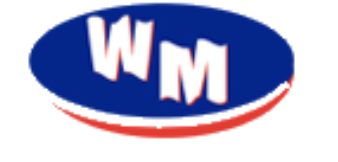 